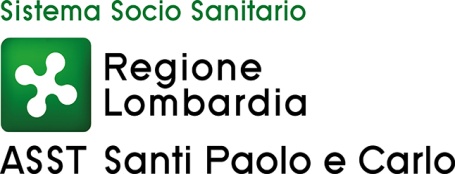        ALLA DIREZIONE MEDICA DEL P.O. SAN PAOLO							       VIA  A. DI RUDINI’, 8							       20142 - MILANO							      ALLA DIREZIONE MEDICA DEL P.O. SAN CARLO							      VIA PIO II, 3							      20153 - MILANORICHIESTA DOCUMENTAZIONE SANITARIAIl/La sottoscritto/aCognome _______________________________	Nome ____________________________________Nato/a a ________________________________	il ________________________________________Residente a __________________________________ 	CAP_______________________ (Prov. ______)Via/Piazza______________________________________________________________ N. ________Telefono __________________________________	Cell. ______________________________________Documento di identità n. ________________________che allego in fotocopia (fronte – retro) consapevole delle sanzioni penali, nel caso di dichiarazioni non veritiere e falsità negli atti, di cui all’art. 76 del D.P.R. 28/12/2000 n. 445CHIEDE	    in qualità di intestatario della documentazione sanitaria richiesta	    in qualità di genitore esercente la potestà genitoriale	    in qualità di tutore/curatore/amministratore di sostegno (allegare provvedimento)	    in qualità di erede    CARTELLA copia autenticata    □ CARTELLA su CD non autenticata      del_________ N. _________    ESAMI RADIOGRAFICI 						         del_________ N. _________    CERTIFICATO DI RICOVERO SENZA DIAGNOSI 			         del_________ N. _________    CERTIFICATI DI PRONTO SOCCORSO 				         del_________ N. _________    CERTIFICATO DI ________________                                                          del_________ N. _________N.B. La consegna di quanto sopra richiesto sarà effettuata solo dietro presentazione di regolare documento d’identità.In caso di delega sono tassativamente richiesti il documento d’identità del richiedente e del titolare della certificazione.In caso di richiesta effettuata da eredi o genitori esercenti la potestà genitoriale è tassativamente richiesta la presentazione della dichiarazione sostitutiva dell’atto notorio.In caso di richiesta effettuata dal tutore, curatore o amministratore di sostegno è necessario presentare idonea documentazione legale.PERSONA DELEGATA AL RITIRO DELLA DOCUMENTAZIONE________________________________________SPEDIZIONE DELLA DOCUMENTAZIONE AL SEGUENTE INDIRIZZO:________________________________________________________________________________________________________________________________________________________________________FIRMA ___________________________RITIRO AVVENUTO IL_____________________________________________________________________RITIRANTE ______________________________________________________________________________La copia della documentazione clinica sarà conservata, in caso di mancato ritiro, per un anno dalla data della richiesta.